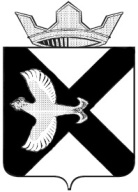 АДМИНИСТРАЦИЯ Муниципального  образования поселок  БоровскийПОСТАНОВЛЕНИЕ«  12 »   августа   2014 г.							      №  222п. БоровскийТюменского муниципального районаВ соответствии с Федеральным законом РФ № 131-ФЗ от 06.10.2003 г. «Об общих принципах организации местного самоуправления в Российской Федерации», Правилами благоустройства муниципального образования посёлок Боровский, утвержденных решением Боровской поселковой Думы от 29.08.2012г № 232, с изменениями и дополнения принятых решением Боровской поселковой Думы от 25.04.2014г № 488:Провести 30 августа 2014 года экологический субботник по очистке, благоустройству и улучшению санитарно-технического состояния территории муниципального образования поселок Боровский.Рекомендовать руководителям организаций, индивидуальным предпринимателям осуществляющих деятельность на территории муниципального образования поселок Боровский, принять активное участие в экологическом субботнике, на прилегающей территории к занимаемым земельным участкам.Рекомендовать управляющим компаниям: МУП «ЖКХ п. Боровский», УК «ДоМовой» и ТСЖ «Сибиряк» провести, на обслуживаемых территориях, экологический субботник.  Директору МУП «ЖКХ  п. Боровский» А.И. Прохорову, обеспечить участие в работе необходимого количества автотранспорта, грузоподъемных машин по сбору и вывозу мусора с территории индивидуальной жилой  и многоэтажной застройки;При проведении экологического субботника на территории муниципального образования поселок Боровский:Пользование открытым огнем, в том числе выжигание сухой растительности, листвы и мусора запрещено.Сбор опавшей листвы, сорной травы, а также веток деревьев и кустарников, собираемых при проведении мероприятий по уборке и благоустройству прилегающих территории, производить в мешки для мусора.Опубликовать настоящее постановление в газете «Боровские вести» и разместить его на официальном сайте муниципального образования посёлок Боровский в информационно-коммуникационной сети «Интернет».Контроль за исполнением настоящего постановления возложить на Креницина В. А., заместителя главы администрации.Глава администрации                                                                           С.В. СычеваО проведении экологического  субботника на территории муниципального образования поселок Боровский 30 августа 2014 года 